Date of inspection:September 2019Review:September 2020Or sooner if circumstances changeName of workplace:Moorside Community Centre, Urquhart Road, Thatcham, BerkshireM-Theory Music & Thatcham Youth		Fire Risk Assessment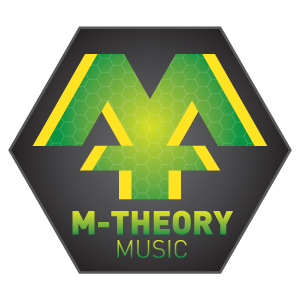 HazardControl measuresAction required YES/NOComments Sources of ignitionSources of ignitionSources of ignitionSources of ignitionArsonLow level windows – ensure windows are closed and secured when building not in use. Main, external rubbish bin to be stored away from main building and kept closed. Site monitored for evidence of arson and/or increases in ASBNoRadiators throughout buildingNo combustible materials located in close proximity to appliancesHirers advised, via hire agreement, not to allow combustible materials to be located in close proximity to appliancesAppliances fixed to the wallNoElectrical equipment and appliances (portable and fixed)All portable electrical equipment tested annuallyFixed installation inspected at intervals as specified and of not more than 5 years durationEnsure socket outlets are not overloaded and check electrical equipment to ensure load on the socket outlet does not exceed 13 ampsAvoid using extension leads wherever possible but if unavoidable ensure extension leads are fully unwound, never use a lead fully loaded and still coiled.  Ensure they are not overloaded. The combined loads should not exceed the manufacturer’s rating of the extension leadEnsure extension leads are not added together if a longer cable is neededRegular visual checks of plugs, sockets, leads etc. carried out to ensure they are in good conditionNoPortable Appliance Test carried out annually Cooking on siteExtraction filters checked and changed regularlyKettle, toaster, microwave, oven and hob and fridge managed and controlled to ensure safeNoVery limited amounts of cooking carried out on siteCombustible materialsCombustible materialsCombustible materialsCombustible materialsPaper, cardboard or woodEnsure good general housekeepingMain, external rubbish bin stored away from bin and lid kept closed.Arrangements for disposal of waste adequate to prevent a build-upUnauthorised access to combustible materials prevented by ensuring such items are not left lying around the premisesNoRegular users of the premises advised not to store large quantities of combustible materials on siteFlammable materials or substancesWhenever possible avoid use of flammable materials and substances by replacing with less flammable substancesReduce levels stored on site to a minimumCOSHH risk assessments and data sheets available for stored materialsEnsure all flammable substances are handled, transported, stored and used properlyEnsure any flammable substances that must be kept on site are stored in fire resisting cabinet away from ignition sourcesNoLockable storage cabinet provided in cleaners cupboard for cleaners use.Furnishings,  upholstery and carpetsEnsure all furnishings or furniture comply with the Furniture and Furnishings (Fire) (Safety) Regulations 1988NoConfirmedSources of oxygen Sources of oxygen Sources of oxygen Sources of oxygen OxygenEnsure windows and doors not required for ventilation are closedNoStructural featuresStructural featuresStructural featuresStructural featuresAccess to mains electrical equipment?Ensure unrestricted access to equipment such as fuse boxes for maintenance and emergency situationsStorage of materials near to electrical switchgear (fuse boxes, switchgear, etc.) should be avoidedNoFire Detection and WarningFire Detection and WarningFire Detection and WarningFire Detection and WarningFire warning systemFire/smoke detection system installed in building. Users responsible for ensuring people with impaired hearing can perceive an audible alarm system, or can be alerted by other people whilst in the buildingNoMeans of escape and escape times Means of escape and escape times Means of escape and escape times Means of escape and escape times Escape routeFour fire exits available during normal circumstances. All exits are reachable within one minute. NoDoorwaysDoorways sufficient width to allow for wheelchair useDoorways sufficient width to allow up to 40 people per minute to use on exit route.NoEscape routesEnsure escape routes are kept free from obstructions, trip hazards and any obstacle that may cause undue delay to disabled people External gates are locked for security reasons on the small hall fire escape, all hirers and hall users to be aware of code padlock and how to operate. NoFire drillsRegular users responsible for ensuring regular fire drills are carried out and loggedNoFire doorsDoors in building are fire doors. NoFinal fire exit doorFinal fire exit door opens in direction of travelEnsure final fire exit door free from obstructions (inside and outside)Final fire exit door labelled ‘Fire door – keep clear’“Push bar to open” notice displayed on inside of final fire exit doorFinal fire exit door can be opened easily and immediately without the use of a key and checked regularly to ensure they have not jammed due to seasonal conditions e.g. winter snowFinal fire exit door should not be locked when building occupiedNoLighting Lighting Lighting Lighting Lighting escape routesSufficient emergency lighting on all escape routes to ensure good visibilityEmergency lighting checked regularly to ensure operating correctlyEmergency lighting system tested twice per year by competent engineer and records keptNoSignageSignageSignageSignageSignageFire exit doors clearly markedAll fire exit signs indicated with a green ‘safe condition’ pictogram/graphic symbol (the ‘running person symbol). Escape route clearly indicatedNoFire fighting equipment Fire fighting equipment Fire fighting equipment Fire fighting equipment Fire fighting equipment?CO2 and Water fire extinguisher located within building. Fire blanket located in kitchenEnsure access to fire fighting equipment is not blocked or obscured Annual inspection of fire fighting equipment carried out by competent engineer and recordedNotices and instructions indicating the correct use of fire fighting equipment displayedNoInspected annually by West Berkshire CouncilPlanning for an EmergencyPlanning for an EmergencyPlanning for an EmergencyPlanning for an EmergencyEmergency planFire action notices are in place and up to dateUsers advised to develop their own emergency plan when using the venue, ensuring the needs and abilities of disabled, sensory impaired and less able-bodied people have been considered NoPersonnel training Policy on use of extinguishers and evacuation procedures are written down and communicated to staff and usersNoSummary of action requiredSummary of action requiredSummary of action requiredList assessment form item number and actions requiredBy who?By when?Assessors name (please print):Dan Carter (Head of Youth Activities)Assessors signature:D.CarterDate assessment completed:20th September 2019